Modernizace panelákové kuchyně levně a efektivněPraha, 6. prosince 2023 –⁠ Chtěli byste zrekonstruovat kuchyň ve starším bytě, ale nemáte velký rozpočet? Nový moderní vzhled jí můžete dopřát pomocí nátěrů i bez vysokých nákladů, a to v šesti jednoduchých krocích! Místo výměny kuchyňské linky ji stačí během jednoho dne zrenovovat. Když navíc kuchyni dopřejete i čerstvou výmalbu, bude vypadat zase jako nová. 1. Nejprve vymalujte 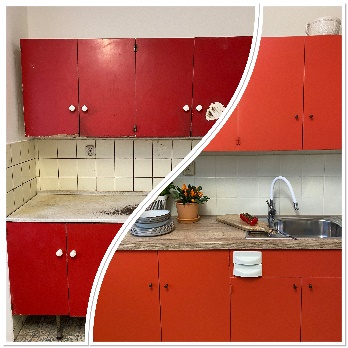 Začněte tím, že místnost vymalujete. Stěny kuchyně totiž kvůli mastným výparům ze smažení rychle zežloutnou. Výjimkou nejsou ani mastné otisky prstů a skvrny od potravin, kterým se za každodenního provozu nevyhnete. „Doporučuji proto zvolit interiérový nátěr Primalex Ceramic, který vytvoří velmi odolný, čistitelný a stálobarevný povrch. Všechny nečistoty z něj snadno odstraníte pomocí houbičky a saponátu. Odolá dokonce i dezinfekčním přípravkům,“ říká Radek Kříž, technický poradce značek Primalex a Balakryl. Nátěr je zároveň velmi dobře paropropustný, takže dovolí stěnám „dýchat“.Kuchyňskou linku i podlahu přikryjte zakrývací fólií. Zásuvky, vypínače a podlahové lišty oblepte krycí páskou. Původní nátěr omeťte od prachu a nečistot. Nesoudržné nátěry oškrábejte nebo zbruste a větší trhliny vyspravte akrylátovým tmelem. Na méně pevné povrchy pak použijte hloubkovou penetraci. Nátěr Primalex Ceramic důkladně rozmíchejte a nanášejte pomocí malířského válečku ve 2 vrstvách s odstupem minimálně 6 hodin. Po zaschnutí krycí pásku opatrně sloupněte.2. Vyklidit, zbrousit, odmastitDříve než se pustíte do renovace kuchyňské linky, vykliďte ze skříněk veškeré nádobí. Z polic setřete prach. Kuchyňská dvířka vysaďte z pantů, aby se vám s nimi lépe pracovalo. Pokud jsou z dřevotřísky potažené fólií, která se místy začala odlupovat, je potřeba ji strhnout. Pomocí elektrické brusky, smirkového papíru nebo brusné houby následně odstraňte původní nepřilnavé nátěry. Dvířka také důkladně omyjte mýdlovou a čistou vodou, aby na ně nová barva dobře přilnula a neoloupala se.3. Renovace kuchyňských dvířekZbroušená místa a nerovné plochy vyplňte akrylátovým tmelem, který aplikujte v 1–2 vrstvách do tloušťky 1–3 mm. Po jeho vytvrdnutí povrch zahlaďte brusným papírem. Univerzální krycí barvu Balakryl UNI důkladně rozmíchejte a nanášejte pomocí štětce nebo malého válečku ve 2 vrstvách, mezi kterými nechte rozestup asi 4 hodiny. „Tento vodou ředitelný nátěr výborně kryje, nezapáchá a rychle schne. Má navíc atest pro styk s potravinami, do kuchyně je proto ideální volbou,“ dodává Radek Kříž. NÁŠ TIP: Nátěr Balakryl UNI lze tónovat až do 20 000 barev. Kuchyňská dvířka tak snadno sladíte se stěnami, nábytkem i dekoracemi v interiéru. Zvolte například cihlově červený odstín (PPG1195-7), který se skvěle doplňuje s hruškově béžovými stěnami (odstín PPG1086-2).4. Obklady netřeba měnitStáří kuchyně se většinou výrazně odrazí také na obkladech okolo kuchyňské linky. Časem nejen zežloutnou, mohou také popraskat a poškrábat se. Ve spárách se navíc nahromadí mastná špína. Staré dlaždičky ale nemusíte složitě odstraňovat a měnit za nové. Stačí je přetřít speciálním nátěrem na obklady. Nejprve je pečlivě omyjte a odmastěte. Praskliny a jiné nerovnosti vytmelte. Po zaschnutí naneste barvu, a to opět ve 2 vrstvách. 5. Digestoř jako nováCelkový dojem místnosti kazí i zdánlivá maličkost, jako je digestoř. Protože je vystavovaná velké vlhkosti a změnám teplot, může se barva na jejím povrchu oloupat. Nesoudržné nátěry proto zbruste. Digestoř omyjte, odmastěte a zvenku natřete akrylátovou antikorozní barvou Balakryl Metal 2v1. Tento základní a vrchní nátěr v jednom je určen na všechny druhy kovů, plechů i další materiály. Na povrch digestoře výborně přilne a prodlouží její životnost. 6. Malá investice, velká změnaPoměrně velké proměny dosáhnete i pomocí drobných doplňků. K čerstvě natřeným dvířkům si například můžete pořídit nové, moderní úchytky. Chcete-li svou rekonstrukci dovést k dokonalosti a v rozpočtu máte ještě rezervy, investujte do nové kuchyňské desky. A když už se pustíte do výměny desky, můžete ji doplnit ještě o novou baterii a kuchyňský dřez. Díky těmto nenákladným, ale efektivním změnám už se za svou kuchyni nebudete muset stydět. Nové moderní odstíny a doplňky místnosti dodají šmrnc a zpříjemní vám čas trávený vařením a přípravou pokrmů.  Výhody vodou ředitelných barev BalakrylRychle schnou: Během dne zvládnete klidně i dva nátěry a ještě tentýž den je povrch suchý.Jednoduše se aplikují: Barvu pouze promícháte, neředíte a hned natíráte. Jsou bez zápachu: Při aplikaci ani po ní barvy nezapáchají.Jsou zdravotně nezávadné: Mají atesty na dětské hračky a pro styk s potravinami za sucha.Jsou trvanlivé: Odolávají popraskání vlivem tepelné roztažnosti podkladu v interiéru i exteriéru.Neškodí prostředí: Prázdné obaly je možné likvidovat jako běžný odpad.Nežloutnou: Nátěr nežloutne v tmavých prostorech ani na radiátorech.Jsou bezpečné: Nevyžadují speciální skladování, nehrozí požár ani výbuch. Neničí pomůcky: Štětce po natírání jednoduše umyjete vodou a můžete je opakovaně použít.Balakryl UNI mat je univerzální vodou ředitelná barva vhodná pro venkovní, ale i vnitřní použití. Lze s ní natírat dřevo, kovy (pozinkované plechy, hliník), beton, plasty a další. Vodou ředitelná, ekologická receptura umožňuje ukončit realizaci prací v rámci jednoho dne. Během aplikace ani po zaschnutí natíraný povrch nezapáchá. Balakryl UNI lze zakoupit v 18 již z výroby namíchaných odstínech, všechny varianty lze navíc natónovat do širokého spektra 20 tisíc barevných odstínů. Vydatnost barvy Balakryl UNI je asi 6–9 m2/kg na jednu vrstvu podle savosti podkladu. Balakryl UNI se prodává v baleních o hmotnosti 0,7 a 2,5 kg.Balakryl Metal 2v1 je vodou ředitelná jednovrstvá základní i krycí barva určená k novým i renovačním nátěrům zejména pozinkovaného (i nezoxidovaného), železného nebo ocelového plechu, lehkých kovů, oceli a dalších materiálů (včetně cementovláknitých). Vhodná je také na střešní krytiny, potrubí, kovové ploty, zábradlí, nábytek, klempířské výrobky apod. Tento antikorozní, hedvábně matný nátěr na povrch výborně přilne a vytvoří extrémně odolnou a vysoce pružnou vrstvu. Vyznačuje se dlouhou životností a odolností vůči povětrnostním vlivům. Prodává se v balení o hmotnosti 0,7 kg, 5 kg a 9 kg.Primalex Ceramic je revoluční čistitelný interiérový nátěr, který se vyznačuje mimořádnou odolností vůči všem druhům skvrn i šmouhám od gumy, plastu nebo dřeva. Kombinace vysoce kvalitní disperze a inovativních hydrofobních složek zabraňuje průniku nečistot do hloubky, a to při zachování vysoké paropropustnosti. Nátěr odolá i dezinfekčním přípravkům. Při čistění navíc nedochází k oděru barvy a povrch si udržuje elegantně matný a stálobarevný vzhled. Primalex Ceramic lze tónovat až do 20 000 barevných odstínů. Prodává se v baleních o objemu 1, 5 a 9 l.PPG: WE PROTECT AND BEAUTIFY THE WORLD® Společnost PPG (NYSE:PPG) každý den vyvíjí a vyrábí barvy, nátěrové hmoty a speciální materiály, kterým zákazníci důvěřují již 140 let. Se sídlem v americkém Pittsburghu působí ve více než 70 zemích a v roce 2022 zaznamenala čisté tržby ve výši 17,7 miliardy dolarů. Našim zákazníkům pomáháme překonávat i ty největší překážky v podobě kreativních a inovativních řešení. Obrací se na nás zákazníci z oblasti stavebnictví, spotřebního zboží, průmyslu, dopravy a z trhů s náhradními díly a příslušenstvím. Více informací o PPG najdete na adrese www.ppg.com. We protect and beautify the world a logo PPG jsou registrované ochranné známky vlastněné PPG Industries Ohio, Inc.Balakryl® a Primalex® jsou ochrannou známkou vlastněnou PPG Deco Czech a.s.O značce BalakrylDnes již legendární značka nátěrových hmot Balakryl se zrodila v polovině 80. let minulého století. Na konci roku 1985 byla v závodu Tebas zastavena výroba rozpouštědlových barev a výrobní program se zaměřil na ekologické disperzní nátěrové hmoty. Raketový start zaznamenaly v roce 1987, kdy byla představena nová barva – Balakryl V 2045, která si brzy získala velkou oblibu u zákazníků. Od 6. dubna 2009 patří značka Balakryl pod křídla společnosti PPG. Více se dozvíte na www.balakryl.cz. Balakryl najdete i na sociálních sítích Facebook, Instagram, YouTube, Pinterest a TikTok. O značce PrimalexZákladem sortimentu značky Primalex jsou malířské nátěry, které si získaly oblibu jednoduchou aplikací, velkým výběrem druhů a především trvale stabilní kvalitou, která je vedle vlastní laboratoře kontrolována také organizací ITC Zlín. Primalex je jednou z mála značek, jež zavedla certifikaci podle systémů ISO 9001, ISO 14001 a OHSAS 18001 společně, a získala tak Zlatý certifikát pro integrovaný systém řízení. Obdržela také mezinárodně uznávané certifikáty IQNet. Primalex dodává na trh kompletní spektrum nátěrových hmot zahrnující vnitřní malířské nátěry, fasádní barvy, omítky a barvy na kov i dřevo. Disponuje sítí více než 400 tónovacích center pro tónování nátěrových hmot. Ta je nejširší v rámci České i Slovenské republiky s ideální dostupností pro spotřebitele ve všech regionech. Primalex je držitelem mezinárodního ocenění Superbrands a řadí se tak mezi nejlepší a nejsilnější značky ve svém oboru.Podrobnější informace získáte na www.primalex.cz. Primalex najdete i na Facebooku, Instagramu a YouTube.Pro více informací, prosím, kontaktujte: Michaela Čermáková, doblogoomichaelac@doblogoo.cz+420 604 878 981